Мониторинг рынка вторичного жилья г. Владивосток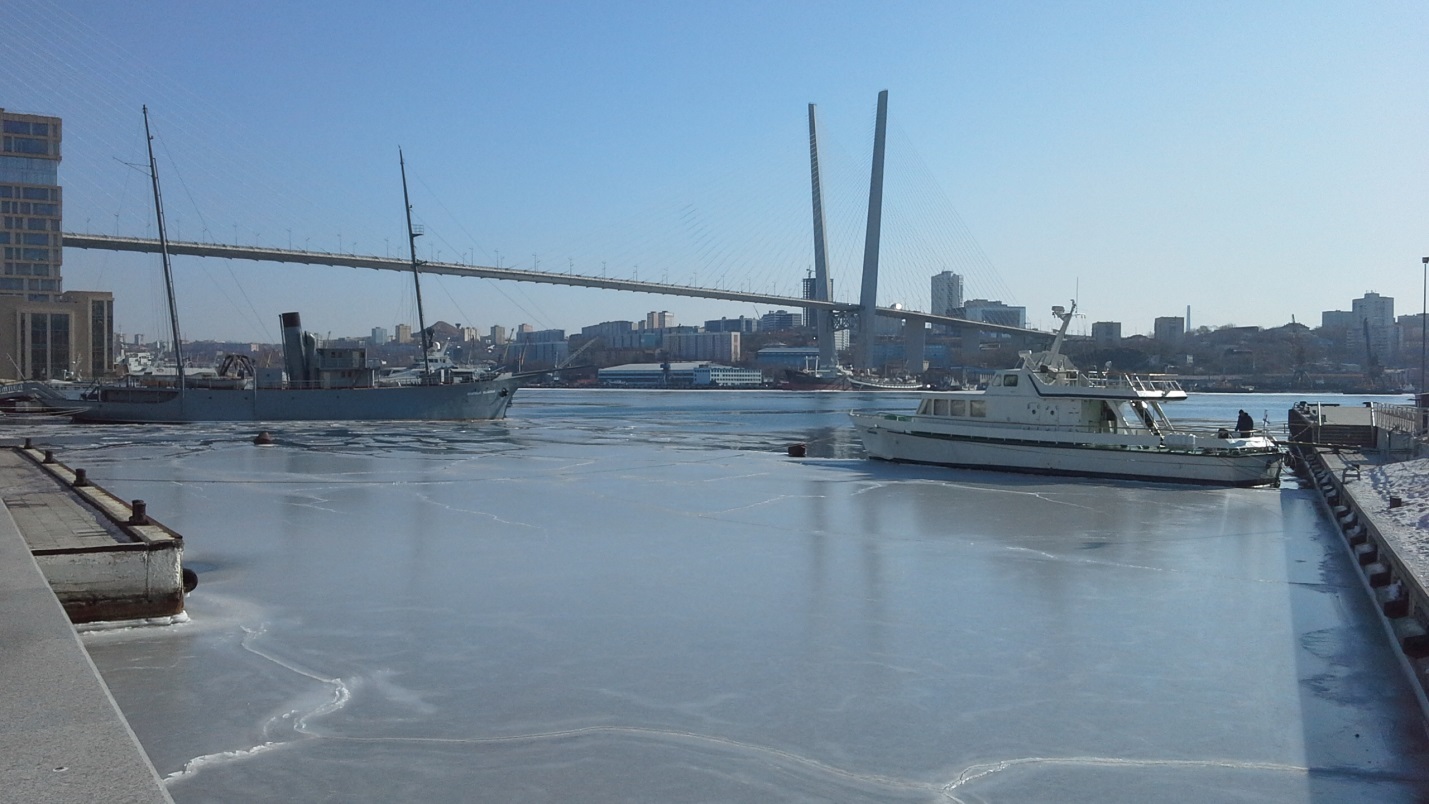 Январь 2019Итоги месяцаЛидерами среди районов по количеству выставленных на продажу квартир стали: «Вторая речка» - 348, «Центр» - 347, «Чуркин» – 335, по объему предложения: «Центр» - 4,1 млрд. руб., «Вторая речка» -  2,1 млрд. руб., «Эгершельд» -1,9 млрд. руб. Самый дорогой район «Центр», средняя удельная цена предложения 137 291 руб./кв.м., самый дешевый район «о. Русский» - 62 088 руб./кв.м.Диаграмма 1. Динамика изменения средней удельной цены предложения на вторичном рынке жилья в г. Владивостоке, руб./кв.м.В Январе 2019 года средняя взвешенная по площади цена предложения на вторичном рынке многоквартирного жилья г. Владивостока составила 109 906 руб./кв.м. и увеличилась на 0,24% в сравнении с предыдущим месяцем, средняя полная цена предложения составила 6 419 338 руб., увеличение на 1,35% в сравнении с Декабрем 2018 года. Рост средней взвешенной по площади цены предложения на вторичном рынке многоквартирного жилья г. Владивостока составил в годовом исчислении 14,11%. Таблица 1. Средняя удельная цена  предложения за 1 кв.м. в г. Владивостоке, руб.Таблица 2. Средняя удельная цена  предложения за 1 кв. м. в зависимости от материала стен  в г. Владивостоке, руб.Таблица 3. Средняя удельная цена предложения  за 1 кв. м. в зависимости от этажа расположения квартиры в г. Владивостоке, руб., и корректировка на этаж.Таблица 4. Средняя удельная  и полная цена предложения 1 кв. м. по типам квартир в г. Владивостоке, руб.Таблица 5. Средняя удельная цена предложения 1 кв. м. по районам г. ВладивостокаДиаграмма 2. Средняя удельная цена предложения 1 кв. м. по типам квартир в г. Владивостоке, руб.Диаграмма 3. Средняя удельная цена предложения за 1 кв. м. в зависимости от этажа расположения квартиры в г. Владивостоке, руб./кв.м.Диаграмма 4. Средняя удельная цена  за 1 кв. м. в зависимости от материала стен в г. Владивостоке, руб./кв.м.Диаграмма 5. Средняя удельная цена предложения за 1 кв. м. по районам в г. Владивостоке, руб./кв.м.Таблица 6. Удельная цена предложения 1 кв. м. по районам и по типам квартир, г. Владивостока, руб. (минимальная, средняя, максимальная)Удельная средняя цена предложения на первичном рынке в Январе 2019 года составила 101 592 руб./кв.м., что на 0,04% выше предыдущего месяца.Таблица 7. Средняя удельная цена предложения 1 кв. м. в новостройках (первичный рынок) по районам г. ВладивостокаПодготовлен Мониторинг рынка вторичного жилья в городе Владивостоке, Январь 2019 года. Подготовлен: Дымченко С.Н., директор ООО «Индустрия-Р», сертифицированный аналитик-консультант рынка недвижимости (САКРН), Сертификат РОСС RU №25.001. Тел. (423) 245-77-18, dsn2001@mail.ruПримечания:Пустые ячейки в таблицах означает отсутствие предложений за указанный период времени или не репрезентативность выборки.Данные настоящего Мониторинга не могут служить основанием для совершения сделок: купли-продажи/аренды и пр., для любых целей, по стоимости квадратного метра или объекта в целом указанным в Мониторинге, а могут служить лишь основанием для проведения переговоров сторон.Руб.Средняя ценаСредняя удельная цена предложения за 1 кв. м.109 9062019, Январь2018, ДекабрьМатериал стенСредняяСредняя% изм.деревянный73 03675 046-2,68%кирпичный111 524109 6631,70%монолитный116 512120 480-3,29%панельный102 503100 6551,84%шлакобетонный94 11293 7400,40%2019, Январь2018, ДекабрьЭтаж расположенияСредняяСредняя% изм.первый98 16697 5730,61%средний108 859107 9150,87%последний102 754102 5570,19%2019, Январь2018, ДекабрьКоличество комнатМинСредняяМаксПолная Руб.Средняя% изм.Средней.Полная Руб.% изм.Полной1-комнатная37 037112 218229 0084 154 271111 8860,30%3 708 58412,02%2-комнатная35 714104 766272 1215 791 429106 785-1,89%5 304 9119,17%3-комнатная39 216106 256374 1508 445 465104 3751,80%7 138 59218,31%4-комнатная и более40 000106 597281 08113 527 773107 783-1,10%12 297 05810,01%Гостинка43 125114 804185 7142 242 815113 9370,76%2 061 6978,78%Комната50 00091 010166 6671 426 16099 398-8,44%1 530 645-6,83%янв.19дек.18Районы городаМинСредняя
руб./кв.м.МаксШтукСредняя
руб./кв.м.64, 71 микрорайоны46 15494 838170 00030396 578Баляева46 00098 227150 00016899 134БАМ45 385104 229144 11892105 855Борисенко53 57193 422134 61515294 265Вторая речка41 667106 558191 176348106 161Гайдамак54 54599 985138 75046101 000Заря39 21695 890147 1152893 109Луговая49 020102 835163 077131100 535Некрасовская48 077123 201190 476146125 711о. Русский35 71462 08880 3032061 007Океанская43 12598 188241 6677096 245Патрокл49 275111 146184 54537111 201Первая речка37 037124 475213 992167127 254Пригород43 97180 046128 1259277 728Садгород52 45988 073147 6924490 273Седанка40 000105 332178 26170102 932Снеговая50 00085 369120 6903588 396Снеговая падь60 150102 134164 28675102 126Столетие50 000110 569170 000186112 319Тихая57 14398 963166 66711497 196Толстого (Буссе)41 176102 097124 44428100 678Третья рабочая53 333113 007189 744160112 692Трудовая50 00087 664118 7506191 489Фадеева40 74196 082145 4551994 644Центр48 889137 291374 150347139 430Чуркин50 000100 697157 14333599 218Эгершельд46 296120 452272 121193119 9611-комнатная 1-комнатная 1-комнатная 2-комнатная2-комнатная2-комнатная3-комнатная3-комнатная3-комнатная4-комнатная и более4-комнатная и более4-комнатная и болееГостинкаГостинкаГостинкаКомнатаКомнатаКомнатаРайонМинСрМаксМинСрМаксМинСрМаксМинСрМаксМинСрМаксМинСрМаксЭгершельд64 444117 558229 00846 296119 767272 12166 000129 450262 10575 743118 363194 80561 667113 122158 88955 55697 974135 294Центр86 667149 808218 29664 815128 852236 84250 365138 787374 15048 889142 752281 081142 105146 053150 00078 571120 685166 667Первая речка37 037127 718205 40557 843119 727168 88950 000129 082213 99273 596120 338175 404110 714118 401126 087102 174103 170104 167Третья рабочая56 250123 868185 36660 345113 282165 83353 333110 110189 74467 133100 003150 68577 778100 327116 66781 57989 584104 762Столетие71 429118 851157 50056 000107 556170 00070 588105 600168 57176 136106 586169 091100 000136 659166 66750 000101 044146 429Некрасовская63 889119 862190 47659 259119 878187 50048 077119 774188 66786 935112 641152 44862 500141 149182 14394 44494 44494 444БАМ85 000116 026133 00046 55298 447137 50045 385102 060138 98353 73192 956121 11180 952108 357144 118Седанка68 966111 191145 94662 50099 169178 26153 968110 494145 45540 00098 571128 205120 000120 000120 000Толстого (Буссе)62 50096 369121 66741 176102 272124 44498 529109 279121 42999 878111 100122 32159 09159 09159 091Океанская50 00079 155109 78370 536100 605169 49266 66795 708192 30894 406157 589241 66743 12575 94994 118109 091109 091109 091Вторая речка55 882115 966191 17641 667102 906166 66742 000102 378164 77357 143100 726142 40572 917119 654185 71467 85793 431111 111Луговая63 889111 932157 58649 020108 542163 07766 21693 958132 91150 00074 79292 169105 263120 132135 00079 16790 675100 000Фадеева105 556114 091145 45540 74175 41093 87859 77065 30270 833115 385115 385115 38591 304101 067113 636Гайдамак108 108117 756133 33354 54594 107119 56570 51397 619138 75074 49089 167125 15077 50078 22478 947Садгород72 50078 91687 09754 41287 652121 42952 45992 580147 69292 105100 637107 81356 25056 25056 250Чуркин50 000107 124147 86552 08399 035140 81651 68193 535146 06753 47878 962125 00070 000115 995157 14353 12572 497100 000Борисенко66 33393 862129 16753 57195 227121 81856 09890 074134 61572 92078 41090 83377 273100 306125 00063 54291 692133 333Снеговая падь60 313101 198144 73769 904107 256137 87960 15094 065164 28693 18296 19998 824106 590112 845115 575Баляева62 500103 815143 75046 00094 363146 66762 85784 930116 65071 16575 70680 24765 217112 106150 00056 25091 982135 71464, 71 микрорайоны55 556106 425170 00046 15494 419145 00068 29689 819130 35766 43784 385110 345106 786107 856109 52452 50070 13391 667Патрокл81 200106 915134 78385 513115 710162 56485 105112 933155 43549 275116 910184 545Тихая60 606108 945166 66780 00095 338107 95566 66784 093102 89957 50091 718144 92888 889111 911139 41257 14380 920120 000Трудовая90 000101 222118 75060 00092 814115 21755 00081 40699 25476 86679 20281 53892 308101 709111 11150 00068 05686 111Заря100 906108 470118 18290 937105 486130 00039 21677 806100 78148 14879 792147 115Снеговая50 00084 794120 69062 50082 130106 25068 26970 85176 86667 20069 08470 96860 87092 144114 706100 000100 000100 000о. Русский76 66776 66776 66735 71460 03780 00056 25067 01780 30349 52449 52449 524Пригород56 45282 596108 33344 44472 05297 76143 97177 563104 61572 22299 020128 12580 00087 82695 652янв.19дек.18РайонМинСредняяМаксСредняя% изм64, 71 микрорайоны68 87580 25198 57492 239-13,00%Баляева82 63993 249101 56383 34811,88%Вторая речка73 67496 549157 143107 697-10,35%Луговая140 625140 625140 625140 6250,00%Океанская80 13090 895100 85089 1631,94%Третья рабочая94 582127 427142 970128 549-0,87%Центр81 500126 914171 866144 803-12,35%Чуркин97 278131 207183 784120 1069,24%Эгершельд86 214108 287166 667101 9316,24%Седанка85 24385 24385 24385 495-0,30%Заря93 676101 057105 955105 341-4,07%Борисенко65 44880 23293 75081 814-1,93%Некрасовская116 933131 009149 316155 826-15,93%Пригород76 78284 05392 55384 0530,00%Снеговая падь60 09068 10875 529